Администрация Пригородного сельского поселения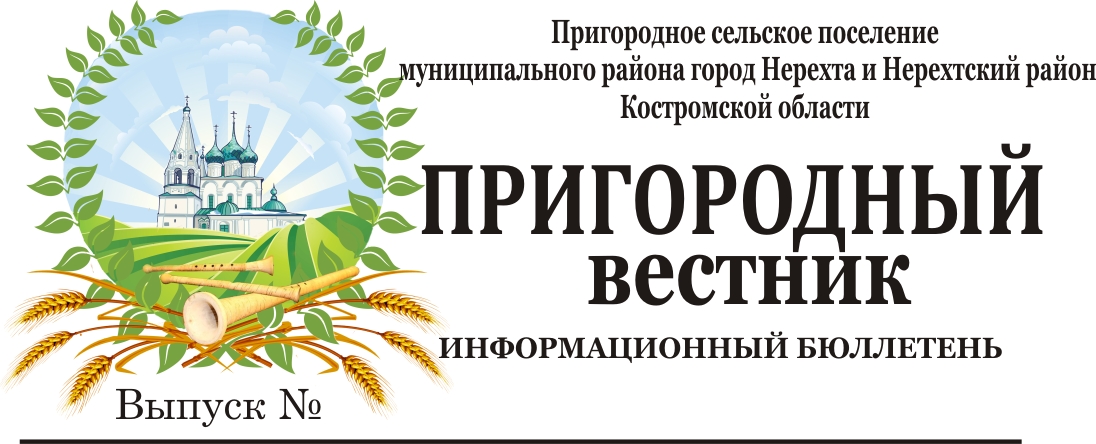 муниципального района город Нерехта и Нерехтский районКостромской области Прокуратура разъясняетУголовная ответственность за уничтожение или повреждение лесных насаждений предусмотрена статьей 261 УК РФ.Уничтожение лесных и иных насаждений выражается в полном сгорании насаждений или их усыхании в результате воздействия пожара или его опасных факторов, загрязняющих и отравляющих веществ, отходов производства и потребления, отбросов и выбросов. К повреждению относятся случаи частичного сгорания насаждений, деградацию их на определенных участках леса до степени прекращения роста, заражение болезнями или вредными организмами и т.д.При этом законодатель разделяет ответственность за деяния, совершенные по неосторожности, и умышленные деяния.Так, за уничтожение или повреждение лесных насаждений и иных насаждений в результате неосторожного обращения с огнем или иными источниками повышенной опасности наказывается штрафом в размере от 200 000 до 400 000 рублей или в размере заработной платы или иного дохода осужденного за период от 1 года до 2 лет, либо обязательными работами на срок до 480 часов, либо исправительными работами на срок до 2 лет, либо принудительными работами на срок до 3 лет, либо лишением свободы на тот же срок.Под неосторожным обращением с огнем или иными источниками повышенной опасности понимается несоблюдение требований правил пожарной безопасности в лесах, повлекшее возникновение пожара (разведение и оставление непотушенных костров, выжигание хвороста, лесной подстилки, сухой травы, оставление горюче-смазочных материалов, бросание горящих спичек, окурков и т.п.).За уничтожение или повреждение лесных насаждений и иных насаждений путем поджога, иным общеопасным способом либо в результате загрязнения или иного негативного воздействия предусмотрено наказание ввиде штрафа от 500 ООО до 1 ООО ООО рублей или в размере заработной платы или иного дохода осужденного за период от 3 до 4 лет либо лишения свободы на срок до 8 лет со штрафом в размере от 200 ООО до 500 000 рублей или в размере заработной платы или иного дохода осужденного за период от 18 месяцев до 3 лет или без такового.Поджог лесных и иных насаждений состоит в умышленных действиях, направленных на уничтожение или повреждение насаждений с помощью открытого огня (зажигание травы, разведение костров, разбрасывание факелов, использование горючих материалов и т.д.).К иным общеопасным способам относятся любые другие способы (кроме поджога), которые могут повлечь уничтожение либо повреждение лесных и иных насаждений (например, использование взрывчатых веществ, ядов, бактериологических и других биологических средств, массовое распространение болезней и вредителей растений, выбросы, сбросы вредныхвеществ).Если нарушение правил пожарной безопасности в лесах, расположенных вне лесопарковых , зеленых поясов, не повлекло возникновения лесного пожара, уничтожения или повреждения лесных и иных насаждений, а также не было совершено в условиях особого противопожарного режима, такое действие (бездействие) образует объективную сторону состава административного правонарушения, предусмотренного частью 1 статьи 8.32 КоАП РФ, и влечет предупреждение или наложение административного штрафа на граждан в размере от 1 500 до 3 000 рублей; на должностных лиц - от 10 000 до 20 000 рублей; на юридических лиц - от 50 000 до 200 000 тысяч рублей.За нарушение требований пожарной безопасности в условиях особого противопожарного режима, режима чрезвычайной ситуации в лесах, возникшей вследствие лесных пожаров предусмотрена более строгая ответственность (ч. 3 ст. 8.32 КоАП РФ).Прокуратура разъясняетСтатьей 316 Уголовного кодекса Российской Федерации предусмотрена ответственность за заранее не обещанное укрывательство особо тяжких преступлений.Согласно ст. 15 УК РФ к категории особо тяжких преступлений относятся умышленные деяния, за совершение которых Уголовным кодексом РФ предусмотрено наказание в виде лишения свободы на срок свыше десяти лет или более строгое наказание.Под укрывательством понимаются активные действия, направленные на сокрытие самого особо тяжкого преступления, его орудий и предметов, следов, а также укрывательство лица, совершившего преступления, например, путем предоставлении ему жилища или иного убежища, транспортных средств, в изменении его внешнего вида, сообщении о нем ложных сведений.Состав преступления считается оконченным с момента совершения любого из вышеперечисленных действий.Субъектом преступления является любое вменяемое лицо, достигшее 16-летнего возраста.Согласно примечанию к статье 316 УК РФ лицо не подлежит уголовной ответственности за заранее не обещанное укрывательство преступления, совершенного его супругом или близким родственником, к которым относятся родители, дети, усыновители, усыновленные, родные братья и родные сестры, дедушка, бабушка, внуки.Санкция статьи 316 УК РФ предусматривает наказание в виде штрафа в размере до двухсот тысяч рублей или в размере заработной платы или иного дохода осужденного за период до восемнадцати месяцев, либо принудительными работами на срок до двух лет, либо арестом на срок до шести месяцев, либо лишением свободы на срок до двух лет.Администрация Пригородного сельского поселениямуниципального района город Нерехта и Нерехтский районКостромской областиПОСТАНОВЛЕНИЕот   01  июня   2020  г.  № 68О патрулировании в местах массового отдыха людей на водных объектах на территории Пригородного сельского  поселения» на июнь месяц 2020 г.	В соответствии с Федеральным законом от 06.10.2003 г. № 131-ФЗ «Об общих принципах организации местного самоуправления в Российской Федерации», руководствуясь Уставом муниципального образования Пригородное сельское поселение муниципальный район город Нерехта и Нерехтский район Костромской области, на основании постановления администрации Пригородного сельского поселения от 06 мая 2019 г. №52, ПОСТАНОВЛЯЮ:	1. Утвердить график патрулирования мест массового отдыха людей на водных объектах Пригородного сельского поселения с 01 июня по 30 июня 2020 г. (приложение №1).	2. По каждому месту патрулирования мест массового отдыха людей на водных объектах завести журнал, в котором фиксировать выявленные нарушения и проведенную работу.	3. Настоящее постановление вступает в силу с момента его подписания.Заместитель главы администрацииПригородного сельского поселения                                          В.Ю. КрутовПРИЛОЖЕНИЕ №1к постановлению от 01.06.2020 г. №68УТВЕРЖДАЮ:Заместитель главы администрации Пригородного сельского поселения:__________________В.Ю. КрутовГрафик патрулирования мест массового отдыха людей на водных объектахПригородного сельского поселенияна июнь 2020 г.р. Тега д. МихеевоПруд. д. КлимушиноПруд с. ФёдоровскоеПруды с. Марьинское, д. Стоянково   Контактные телефоны:- Пискарева Галина Николаевна – 8-964-153-50-66,- Певченко Александр Дмитриевич - 8-915-913-26-42,- Казакова Юлия Владмировна - 8-905-153-27-58,- Исаков Владимир Иванович – 8-910-372-46-23,- Роженцева Ирина Геннадьевна – 8-960-744-28-07,- Ковшова Светлана Владимировна – 8-960-748-38-52,- Чистякова Юлия Николаевна – 89109551654,- Вавилова Лариса Анатольевна – 89502475478.01 июня 2020 г.10.00– 21.00 ч.Певченко Александр Дмитриевич02 июня 2020 г.10.00– 21.00 ч.Певченко Александр Дмитриевич03 июня 2020 г.10.00– 21.00 ч.Пискарева Галина Николаевна04 июня 2020 г.10.00– 21.00 ч.Пискарева Галина Николаевна05 июня 2020 г.10.00– 21.00 ч.Певченко Александр Дмитриевич06 июня 2020 г.10.00– 21.00 ч.Певченко Александр Дмитриевич07 июня 2020 г.10.00– 21.00 ч.Пискарева Галина Николаевна08 июня 2020 г.10.00– 21.00 ч.Пискарева Галина Николаевна09 июня 2020 г.10.00– 21.00 ч.Певченко Александр Дмитриевич10 июня 2020 г.10.00– 21.00 ч.Певченко Александр Дмитриевич11 июня 2020 г.10.00– 21.00 ч.Пискарева Галина Николаевна12 июня 2020 г.10.00– 21.00 ч.Пискарева Галина Николаевна13 июня 2020г.10.00– 21.00 ч.Певченко Александр Дмитриевич14 июня 2020г.10.00– 21.00 ч.Певченко Александр Дмитриевич15 июня 2020 г.10.00– 21.00 ч.Пискарева Галина Николаевна16 июня 2020 г.10.00– 21.00 ч.Пискарева Галина Николаевна17 июня 2020 г.10.00 - 21.00 ч.Певченко Александр Дмитриевич18 июня 2020 г.10.00– 21.00 ч.Певченко Александр Дмитриевич19 июня 2020 г.10.00– 21.00 ч.Пискарева Галина Николаевна20 июня 2020 г.10.00– 21.00 ч.Пискарева Галина Николаевна21 июня 2020 г.10.00– 21.00 ч.Певченко Александр Дмитриевич22 июня 2020 г.10.00– 21.00 ч.Певченко Александр Дмитриевич23 июня 2020 г.10.00– 21.00 ч.Пискарева Галина Николаевна24 июня 2020 г.10.00– 21.00 ч.Пискарева Галина Николаевна25 июня 2020 г.10.00– 21.00 ч.Певченко Александр Дмитриевич26 июня 2020 г.10.00– 21.00 ч.Певченко Александр Дмитриевич27 июня 2020 г.10.00– 21.00 ч.Пискарева Галина Николаевна28 июня 2020 г.10.00– 21.00 ч.Пискарева Галина Николаевна29 июня 2020 г.10.00– 21.00 ч.Певченко Александр Дмитриевич30 июня 2020 г.10.00– 21.00 ч.Певченко Александр Дмитриевич01 июня 2020 г.10.00– 21.00 ч.Казакова Юлия Владимировна02 июня 2020 г.10.00– 21.00 ч.Казакова Юлия Владимировна03 июня 2020 г.10.00– 21.00 ч.Исаков Владимир Иванович04 июня 2020 г.10.00– 21.00 ч.Исаков Владимир Иванович05 июня 2020 г.10.00– 21.00 ч.Казакова Юлия Владимировна06 июня 2020 г.10.00– 21.00 ч.Казакова Юлия Владимировна07 июня 2020 г.10.00– 21.00 ч.Исаков Владимир Иванович08 июня 2020 г.10.00– 21.00 ч.Исаков Владимир Иванович09 июня 2020 г.10.00– 21.00 ч.Казакова Юлия Владимировна10 июня 2020 г.10.00– 21.00 ч.Казакова Юлия Владимировна11 июня 2020 г.10.00– 21.00 ч.Исаков Владимир Иванович12 июня 2020 г.10.00– 21.00 ч.Исаков Владимир Иванович13 июня 2020г.10.00– 21.00 ч.Казакова Юлия Владимировна14 июня 2020г.10.00– 21.00 ч.Казакова Юлия Владимировна15 июня 2020 г.10.00– 21.00 ч.Исаков Владимир Иванович16 июня 2020 г.10.00– 21.00 ч.Исаков Владимир Иванович17 июня 2020 г.10.00– 21.00 ч.Казакова Юлия Владимировна18 июня 2020 г.10.00– 21.00 ч.Казакова Юлия Владимировна19 июня 2020 г.10.00– 21.00 ч.Исаков Владимир Иванович20 июня 2020 г.10.00– 21.00 ч.Исаков Владимир Иванович21 июня 2020 г.10.00– 21.00 ч.Казакова Юлия Владимировна22 июня 2020 г.10.00– 21.00 ч.Казакова Юлия Владимировна23 июня 2020 г.10.00– 21.00 ч.Исаков Владимир Иванович24 июня 2020 г.10.00– 21.00 ч.Исаков Владимир Иванович25 июня 2020 г.10.00– 21.00 ч.Казакова Юлия Владимировна26 июня 2020 г.10.00– 21.00 ч.Казакова Юлия Владимировна27 июня 2020 г.10.00– 21.00 ч.Исаков Владимир Иванович28 июня 2020 г.10.00– 21.00 ч.Исаков Владимир Иванович29 июня 2020 г.10.00– 21.00 ч.Казакова Юлия Владимировна30 июня 2020 г.10.00– 21.00 ч.Казакова Юлия Владимировна01 июня 2020 г.10.00– 21.00 ч.Роженцева Ирина Геннадьевна02 июня 2020 г.10.00– 21.00 ч.Роженцева Ирина Геннадьевна03 июня 2020 г.10.00 –16.30 ч.Лохова Марина Вадимовна – директор Фёдоровского ДК03 июня 2020 г.16.30 – 21.00 чГорячова Надежда Евгеньевна – гл. специалист администрации04 июня 2020 г.10.00 –16.30 ч.Маклашина Ирина Валентиновна – делопроизводитель ВУС04 июня 2020 г.16.30 – 21.00 чСкотникова Елена Сергеевна – гл. специалист администрации05 июня 2020 г.10.00– 21.00 ч.Роженцева Ирина Геннадьевна06 июня 2020 г.10.00– 21.00 ч.Роженцева Ирина Геннадьевна07 июня 2020 г.10.00– 21.00 ч.Ковшова Светлана Владимировна08 июня 2020 г.10.00– 21.00 ч.Ковшова Светлана Владимировна09 июня 2020 г.10.00– 21.00 ч.Роженцева Ирина Геннадьевна10 июня 2020 г.10.00– 21.00 ч.Роженцева Ирина Геннадьевна11 июня 2020 г.10.00– 21.00 ч.Ковшова Светлана Владимировна12 июня 2020 г.10.00– 21.00 ч.Ковшова Светлана Владимировна13 июня 2020г10.00– 21.00 ч.Роженцева Ирина Геннадьевна14 июня 2020г10.00– 21.00 ч.Роженцева Ирина Геннадьевна15 июня 2020 г.10.00– 21.00 ч.Ковшова Светлана Владимировна16 июня 2020 г.10.00– 21.00 ч.Ковшова Светлана Владимировна17 июня 2020 г.10.00– 21.00 ч.Роженцева Ирина Геннадьевна18 июня 2020 г.10.00– 21.00 ч.Роженцева Ирина Геннадьевна19 июня 2020 г.10.00– 21.00 ч.Ковшова Светлана Владимировна20 июня 2020 г.10.00– 21.00 ч.Ковшова Светлана Владимировна21 июня 2020 г.10.00– 21.00 ч.Роженцева Ирина Геннадьевна22 июня 2020 г.10.00– 21.00 ч.Роженцева Ирина Геннадьевна23 июня 2020 г.10.00– 21.00 ч.Ковшова Светлана Владимировна24 июня 2020 г.10.00– 21.00 ч.Ковшова Светлана Владимировна25 июня 2020 г.10.00– 21.00 ч.Роженцева Ирина Геннадьевна26 июня 2020 г.10.00– 21.00 ч.Роженцева Ирина Геннадьевна27 июня 2020 г.10.00– 21.00 ч.Ковшова Светлана Владимировна28 июня 2020 г.10.00– 21.00 ч.Ковшова Светлана Владимировна29 июня 2020 г.10.00– 21.00 ч.Роженцева Ирина Геннадьевна30 июня 2020 г.10.00– 21.00 ч.Роженцева Ирина Геннадьевна01 июня 2020 г.10.00– 21.00 ч.Вавилова Лариса Анатольевна02 июня 2020 г.10.00– 21.00 ч.Вавилова Лариса Анатольевна03 июня 2020 г.10.00– 21.00 ч.Чистякова Юлия Николаевна04 июня 2020 г.10.00– 21.00 ч.Чистякова Юлия Николаевна05 июня 2020 г.10.00– 21.00 ч.Вавилова Лариса Анатольевна06 июня 2020 г.10.00– 21.00 ч.Вавилова Лариса Анатольевна07 июня 2020 г.10.00– 21.00 ч.Чистякова Юлия Николаевна08 июня 2020 г.10.00– 21.00 ч.Чистякова Юлия Николаевна09 июня 2020 г.10.00– 21.00 ч.Вавилова Лариса Анатольевна10 июня 2020 г.10.00– 21.00 ч.Вавилова Лариса Анатольевна11 июня 2020 г.10.00– 21.00 ч.Чистякова Юлия Николаевна12 июня 2020 г.10.00– 21.00 ч.Чистякова Юлия Николаевна13 июня 2020г10.00– 21.00 ч.Вавилова Лариса Анатольевна14 июня 2020г.10.00– 21.00 ч.Вавилова Лариса Анатольевна15 июня 2020 г.10.00– 21.00 ч.Чистякова Юлия Николаевна16 июня 2020 г.10.00– 21.00 ч.Чистякова Юлия Николаевна17 июня 2020 г.10.00– 21.00 ч.Вавилова Лариса Анатольевна18 июня 2020 г.10.00– 21.00 ч.Вавилова Лариса Анатольевна19 июня 2020 г.10.00– 21.00 ч.Чистякова Юлия Николаевна20 июня 2020 г.10.00– 21.00 ч.Чистякова Юлия Николаевна21 июня 2020 г.10.00– 21.00 ч.Вавилова Лариса Анатольевна22 июня 2020 г.10.00– 21.00 ч.Вавилова Лариса Анатольевна23 июня 2020 г.10.00– 21.00 ч.Чистякова Юлия Николаевна24 июня 2020 г.10.00– 21.00 ч.Чистякова Юлия Николаевна25 июня 2020 г.10.00– 21.00 ч.Вавилова Лариса Анатольевна26 июня 2020 г.10.00– 21.00 ч.Вавилова Лариса Анатольевна27 июня 2020 г.10.00– 21.00 ч.Чистякова Юлия Николаевна28 июня 2020 г.10.00– 21.00 ч.Чистякова Юлия Николаевна29 июня 2020 г.10.00– 21.00 ч.Вавилова Лариса Анатольевна30 июня 2020 г.10.00– 21.00 ч.Вавилова Лариса Анатольевна